منظومة في اللغةتأليف:عبدالله بن محمد الشبراوي رحمه الله ت 1172هـ مع زيادة العلامة حافظ بن أحمد الحكمي رحمه الله ت 1377
الناشر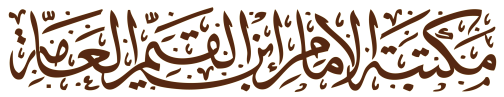 بسم الله الرحمن الرحيمالباب الأول: في الكلام وما يتألف منهالباب الثاني: في البناء والمبنياتالباب الثالث: في الإعراب اصطلاحاالباب الرابع: في بيان علامات الإعرابالباب الخامس: في النكرة والمعرفةالباب السادس: في مرفوعات الأسماءالباب السابع: في منصوبات الأسماءالباب الثامن: في إعراب الفعل رفعا ونصباالباب التاسع: في عوامل الجزم وهو خاص بالفعلالباب العاشر: في مخفوضات الأسماءتمت قراءة هذه المنظومة في 22 /10/1429 هـ على استاذي ابي سليمان صالح بن سليمان العبيكي كتب ذلك عمر بن حمد الحركانعلامات الاعراب الظاهرةمَنظُومَةً جُملَةً مِن أَحسَنِ الجُمَلِ
يَا طَالِبَ العِلمِ خُذ مِنِّي قَوَاعِدَهُ
بَيتٍ بِهِ قَد سَأَلتُ العَفوَ عَن زَلَلِي
فِي ضِمنِ خَمسِينَ بَيتًا لَا تَزِيدُ سِوَى
وَتَمَّ تَفصِيلُهَا مَع غَالِبِ المُثُلِ)ح
(وَزَادَتِ الضِّعفَ مِن تَكمِيلِ مُحتَسِبٍ
عَلَيكَ مِن غَيرِ تَطوِيلٍ وَلَا مَلَلِ
إِن أَنتَ أَتقَنتَهَا هَانَت مَسَائِلُهُ
مُرَكَّبٌ فِيهِ إِسنَادٌ كَقَامَ عَلِي
أَمَّا الكَلَامُ اصطِلَاحًا فَهوَ عِندَهُمُو
أَجزَاؤُهُ فَهوَ عَنهَا غَيرُ مُنتَقِلِ
وَالِاسمُ وَالفِعلُ ثُمَّ الحَرفُ جُملَتُهَا
وَالجَرِّ أَو بِحُرُوفِ الجَرِّ كَالرَّجُلِ
فَالِاسمُ يُعرَفُ بِالتَّنوِينِ ثُمَّ بِأَلْ
أَرَدتَ حَرفًا فَمِن تِلكَ الأُمُورِ خَلِي
وَالفِعلُ بِالسِّينِ أَو قَد أَو بِسَوفَ وَإِنْ
وَأَمرُهُم طَلَبٌ بِالفِعلِ كَاعتَزِلِ)ح
(وَامتَازَ بِالتَّاءِ مَاضٍ وَالمُضَارِعُ لَمْ
فَهوَ البِنَاءُ وَعَنهُ الحَرفُ لَم يُحَلِ
وَإِن أَوَاخِرُ هَذِي حَالَةً لَزِمَتْ
مِثلِ الضَّمَائِرِ فِي وَضعٍ كَقُلتُ وَلِي (ح)
(وَالزَم بِنَا الإِسمِ إِن بِالحَرفِ ذَا شَبَهٍ
..رَةٍ تُشَابِهُ مَعنَى الحَرفِ فِي المُثُلِ(ح)
كَذَا الشُّرُوطُ وَالِاستِفهَامُ وَاسمُ إِشَا..
وَصلٍ وَشَابَهَهُ اسمُ الفِعلِ فِي العَمَلِ( ح)
وَفِي افتِقَارٍ بِمَوصُولَاتِ الِاسمِ إِلَى
..رِعٍ يُرَى مِن وِلَا النُّونَاتِ غَيرُ خَلِي) حوَفِعلُ أَمرٍ وَمَاضٍ فَابنِهِ وَمُضَا..
اِسمٍ وَفِعلٍ أَتَى مِن بَعدِ ذِي عَمَلِ
وَحَدُّ الِاعرَابِ تَغيِيرُ الأَوَاخِرِ مِنْ
يَختَصُّ بِالجَرِّ إِلَّا الِاسمُ فَامتَثِلِ
فَالرَّفعُ وَالنَّصبُ فِي غَيرِ الحُرُوفِ وَمَا
وَلَيسَ لِلحَرفِ إِعرَابٌ فَلَا تُطِلِ
وَالجَزمُ لِلفِعلِ فَالأَنوَاعُ أَربَعَةٌ
جَزمٌ وَلَيسَ لِفِعلٍ جَرُّ مُتَّصِلِ
وَقَد تَبَيَّنَ أَنَّ الِاسمَ لَيسَ لَهُ
فَالرَّفعُ أَربَعَةٌ فِي قَولِ كُلِّ وَلِي
لِكُلِّ نَوعٍ عَلَامَاتٌ مُفَصَّلَةٌ
خَفضٌ ثَلَاثٌ وَلِلجَزمِ اثنَتَانِ تَلِي
وَالنَّصبُ خَمسُ عَلَامَاتٍ وَثَالِثُهَا
كَذَا بِثَابِتِ نُونٍ غَيرِ مُنفَصِلِ(ح)
(فَالرَّفعُ بَالضَّمِّ أَو بِالوَاوِ أَو أَلِفٍ
وَفِي المُضَارِعِ قَطعًا غَيرَ مُتَّصِلِ(ح)
فَالضَّمُّ فِي جَمعِ تَكسِيرٍ وَمُفرَدِهِ
وَنُونِ تَوكِيدٍ او نُونِ الإِنَاثِ يَلِي(ح)
بِيَاءِ أُنثَى وَلَا وَاوٍ وَلَا أَلِفٍ
وَالوَاوُ فِي الخَمسَةِ الأَسمَاءِ وَهيَ تَلِي(ح)
وَسَالِمِ الجَمعِ فِي الأُنثَى وَمُلحَقِهِ
يَخلُو مِنَ المِيمِ وَافهَم شَرطَ ذَا العَمَلِ(ح)
أَبٌ أَخٌ وَحَمٌ ذُو حِكمَةٍ وَفَمٌ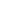 لِغَيرِ يَاءٍ كَفُو ذِي العَدلِ لَم يَمِلِ(ح)
إِن أُفرِدَت لَم تُصَغَّر مَع إِضَافَتِهَا
كَالمُؤمِنُونَ أُولُو التَّصدِيقِ لِلرُّسُلِ(ح)
وَسَالِمِ الجَمعِ تَذكِيرٍ وَمُلحَقِهِ
وَالنُّونَ بِالخَمسَةِ الأَفعَالِ فَلتَصِلِ(ح)
وَفِي المُثَنَّى وَمَا جَارَاهُ قُل أَلِفٌ
ءٍ.. أَو بِيَاءٍ وَالُانثَى تَفعَلِينَ قُلِ(ح)
كَيَفعَلَانِ هُمَا أَو تَفعَلُونَ بِتَا..
أَو يَاءٍ او حَذفِ نُونِ الرَّفعِ فِي الأُوَلِ(ح)
وَالنَّصبُ بِالفَتحِ أَو بِالكَسرِ أَو أَلِفٍ
جَمعِ الإِنَاثِ فَفِيهِ الكَسرُ لَم يَمِلِ(ح)

وَالفَتحُ فِيمَا بِضَمٍّ قَد رَفَعتَ سِوَى
كَيَا أَخَانَا اتَّبِع ذَا العِلمِ وَالعَمَلِ(ح)
وَالنَّصبُ فِي الخَمسَةِ الأَسمَا أَنِب أَلِفًا
كَذَا بِتَثنِيَةٍ أَو مُلحَقٍ كَأُولِي(ح)
وَاليَا لِجَمعِ ذُكُورٍ مَع سَلَامَتِهِ
فَاكسِر لِمَا ضُمَّ رَفعًا سَالِمَ العِلَلِ(ح)
وَالخَفضُ بِالكَسرِ أَو بِفَتحَةٍ وَبِيَا
فَالفَتحَ عَوِّض كَإِبرَاهِيمَ تَعتَدِلِ(ح)
وَإِن تَجِد عِلَّةً لِلصَّرفِ مَانِعَةً
كَذَاكَ فِي الخَمسَةِ الأَسمَا كَذِي الخَوَلِ(ح)
وَالخَفضُ بِاليَاءِ فِيمَا قَد نَصَبتَ بِهَا
حَذفًا لِنُونٍ خَلَت أَو أَحرُفِ العِلَلِ(ح)
وَالجَزمُ فِي الفِعلِ بِالتَّسكِينِ ثُمَّ أَنِبْ
وَحَذفُكَ النُّونَ مِثلُ النَّصبِ لَا تُطِلِ(ح)
سَكِّن مُضَارِعَ فِعلٍ صَحَّ آخِرُهُ
فَاحذِف أَوَاخِرَهَا تَسلَم مِنَ الخَلَلِ(ح)
وَنَحوُ يَدعُو يَرَى يَرمِي إِذَا جُزِمَتْ
وَالوَاوَ وَاليَاءَ فَانوِ الضَّمَّ لِلثِّقَلِ(ح)
وَالنَّصبَ وَالرَّفعَ فِيهَا انوِه عَلَى أَلِفٍ
أَو نَقصُهُ نَحوُ رَاقِي ذِروَةِ الجَبَلِ(ح)
وَعِلَّةُ الإِسمِ إِمَّا القَصرُ نَحوُ فَتًى
وَالفَتحُ خَفَّ عَلَى ذِي اليَاءِ فَهوَ جَلِي(ح)
فَفِي الفَتَى الحَرَكَاتُ الكُلُّ قَد نُوِيَتْ
ذِي النُّطقِ نَحوُ رَفِيقِي صَالِحُ العَمَلِ) (ح) (ح)
وَانوِ الجَمِيعَ عَلَى مَا قَد أُضِيفَ لِيَا
..تَعرِيفَ نَحوُ غُلَامٍ فَارِسٍ رَجُلِ(ح)
(مُنَكَّرٌ قَابِلٌ أَل حَيثُ أَثَّرَتِ التْ..
وَذَا المُحَلَّى بِأَل أَضِف لَهَا وَقُلِ(ح)
سِوَاهُ مَعرِفَةٌ كَهُم وَزَيدُ وَلِي
..لَذِي أَتَانَا وَرَبِّ الشَّاءِ وَالإِبِلِ) (ح)
غُلَامُهُم وَابنُ زَيدٍ وَابنُ ذَا وَأَخُو الْ..
تُتلَى عَلَيكَ بِوَصفٍ لِلعُقُولِ جَلِي
وَالرَّفعُ أَبوَابُهُ سَبعٌ سَتَسمَعُهَا
كَجَاءَ زَيدٌ فَقَصِّر يَا أَخَا العَذَلِ
اَلفَاعِلُ اسمٌ لِفِعلٍ قَد تَقَدَّمَهُ
فَصَارَ مُرتَفِعًا لِلحَذفِ فِي الأُوَلِ
وَنَائِبُ الفَاعِلِ اسمٌ كَانَ مُنتَصِبًا
وَقِيلَ قَولٌ وَزَيدٌ بِالوُشَاةِ بُلِي
كَنِيلَ خَيرٌ وَصِيمَ الشَّهرُ أَجمَعُهُ
فِي الدَّارِ وَهوَ أَبُوهُ غَيرُ مُمتَثِلِ
وَالمُبتَدَا نَحوُ زَيدٌ قَائِمٌ وَأَنَا
كَالشَّأنِ فِي نَحوِ زَيدٌ صَاحِبُ الدُّوَلِ
وَمَا بِهِ تَمَّ مَعنَى المُبتَدَا خَبَرٌ
كَنِعمَ بِئسَ الفَتَى ذُو الحِقدِ وَالدَّغَلِ(ح)
(وَفِعلُ مَدحِ وَذَمِّ اسمَينِ قَد قُرِنَا
يَتلُوهُ مَخصُوصُهُ بِالِابتِدَاءِ يَلِي) (ح)
فَالفِعلُ مَع مَا يَلِيهِ قَدَّمُوا خَبَرًا
إِسمًا وَتَنصِبُ مَا قَد كَانَ بَعدُ وَلِي
وَكَانَ تَرفَعُ مَا قَد كَانَ مُبتَدَأً
كَبَاتَ أَصبَحَ ذُو الأَموَالِ فِي الحُلَلِ
وَمِثلُهَا أَدَوَاتٌ أُلحِقَت عَمَلًا
وَصَارَ لَيسَ كِرَامُ النَّاسِ كَالسَّفَلِ
أَمسَى وَأَضحَى وَظَلَّ العَبدُ مُبتَسِمًا
أَو شِبهُهُ كَالفَتَى فِي الدَّارِ لَم يَزَلِ
وَأَربَعٌ مِثلُهَا وَالنَّفيُ يَلزَمُهَا
لهوا وما برح الأخبار في وجل(ح)
ما دام مافتئ الساهون في لعب
كَكَانَ أَوشَكَ أَن يَرتَابَ ذُو الجَدَلِ(ح)
(كَكَانَ مَا جَاءَ فِي مَعنَى مُقَارَبَةٍ
كَلَيسَ وَاطلُب لَهَا التَّفصِيلَ لَا تَهِلِ) (ح)
وَمَا وَلَا لَاتَ إِن فِي النَّفيِ قَد عَمِلَتْ
َاللَّهِ تَفتَأُ مِن ذِكرَاهُ فِي شُغُلِ
وَلَيسَ يَبرَحُ أَو يَنفَكُّ مُجتَهِدًا
كَإِنَّ قَومَكَ مَعرُوفُونَ بِالجَدَلِ
وَإِنَّ تَفعَلُ هَذَا الفِعلَ مُنعَكِسًا
لَكِنَّ زَيدَ ابنَ عَمرٍو غَيرُ مُرتَحِلِ
لَعَلَّ لَيتَ كَأَنَّ الرَّكبَ مُرتَحِلٌ
كَانَت ثَلَاثًا وَذَاكَ الثُّلثُ لَم يُقَلِ
وَخُذ بَقِيَّةَ أَبوَابِ النَّوَاسِخِ إِذْ
بِهَا وَضُمَّ لَهَا أَمثَالَهَا وَسَلِ
فَظَنَّ تَنصِبُ جُزأَي جُملَةٍ نُسِخَا
وَقَد رَأَى النَّاسُ عَمرًا وَاسِعَ الأَمَلِ
مِثَالُهُ ظَنَّ زَيدٌ خَالِدًا ثِقَةً
..تُهُ عَلِمتُ الهُدَى بِالوَحيِ وَالرُّسُلِ(ح)
(حَسِبتُ خِلتُ رَأَيتُهُ زَعَمتُ وَجَدْ..
وَعَدَّ وَالفِعلُ ذُو التَّصيِيرِ فَابتَدِلِ(ح)
حَجَا دَرَى وَتَعَلَّم وَاعتَقِدهُ وَهَبْ
وَمَا كَأَعلَمَ فَانصِب ثَالِثًا تَصِلِ) (ح)
جَعَلتُهُ وَاتَّخَذتُ فِي تَصَرُّفِهَا
بِالنَّعتِ وَالعَطفِ وَالتَّوكِيدِ وَالبَدَلِ
وَتِلكُ سِتَّةُ أَبوَابٍ سأُتبِعُهَا
أَبُو الضِّيَا نَفسُهُ مِن غَيرِ مَا مَهَلِ
كَزَيدٌ العَدلُ قَد وَافَى وَخَادِمُهُ
تَرتِيبِهَا السَّابِقِ الخَالِي مِنَ الخَلَلِ
وَبَعدَ ذِكرِي لِمَرفُوعَاتِ الِاسمِ عَلَى
سَبعٌ وَعَشرٌ وَهَذَا أَوضَحُ السُّبُلِ
أَقُولُ جُملَةُ مَنصُوبَاتِهِ عَدَدًا
وَفِيهِ مَعهُ لَهُ وَانظُر إِلَى المُثُلِ
مِنهَا المَفَاعِيلُ خَمسٌ مُطلَقٌ وَبِهِ
وَجِئتُ وَالنِّيلَ خَوفًا مِن عِتَابِكَ لِي
ضَرَبتُ ضَربًا أَبَا عَمرٍو غَدَاةَ أَتَى
فَإِن يَكُن مُفرَدًا فَافتَحهُ ثُمَّ صِلِ
وَ"لَا" كَ"إِنَّ" لَهَا اسمٌ بَعدَهُ خَبَرٌ
كَ"لَا أَسِيرَ هَوًى يَنجُو مِنَ الخَطَلِ"
وَانصِب مُضَافًا بِهَا أَو مَا يُشَابِهُهُ
بِهِ وَقُل يَا إِمَامُ اعدِل وَلَا تَمِلِ
وَابنِ المُنَادَى عَلَى مَا كَانَ مُرتَفِعًا
قُل يَا رَحِيمًا بِنَا يَا غَافِرَ الزَّلَلِ
وَإِن تُنَادِ مُضَافًا أَو مُشَاكِلَهُ
يَرجُو رِضَاكَ وَمِنهُ القَلبُ فِي وَجَلِ
وَالحَالُ نَحوُ أَتَاكَ العَبدُ مُعتَذِرًا
عِندَ الأَمِيرِ وَقِنطَارٌ مِنَ العَسَلِ
وَإِن تُمَيِّز فَقُل عِشرُونَ جَارِيَةً
كُلُّ القَبَائِلِ إِلَّا رَاكِبَ الجَمَلِ
وَانصِب بِإِلَّا إِذَا استَثنَيتَ نَحوُ أَتَتْ
كَذَا سِوَى نَحوُ قَامُوا غَيرَ ذِي الحِيَلِ
وَجُرَّ مَا بَعدَ غَيرٍ أَو خَلَا وَعَدَا
إِلَّا يَجُوزُ لَكَ الأَمرَانِ فَامتَثِلِ
وَبَعدَ نَفيٍ وَشِبهِ النَّفيِ إِن وَقَعَتْ
مَع تَابِعٍ مُفرَدٍ يُغنِيكَ عَن جُمَلِ
وَانصِب بِكَانَ وَإِنَّ اسمًا يُكَمِّلُهَا
عَن عَامِلِ النَّصبِ أَو جَزمٍ كَيُؤمِنُ لِي(ح)
(وَارفَع مُجَرَّدَ فِعلٍ غَابِرٍ أَبَدًا
إِن صُدِّرَتْ وَهوَ آتٍ غَيرَ مُنفَصِلِ(ح)
وَالنَّصبُ فِيهِ بِأَن أَو لَن وَكَي وَإِذَنْ
وَإِن عَطَفتَ إِذَن لِلرَّفعِ فَاحتَمِلِ(ح)
لَا مُقسِمًا كَ"إِذَن وَاللَّهِ نَرمِيَهُمْ"
..هِر فِي لِئَلَّا وُجُوبًا غَيرَ مُختَزِلِ(ح)
وَسَترُ أَن بَعدَ لَامِ الجَرِّ جَازَ وَأَظْ..
كَلَم يَكُن لِيَصِحَّ البَيعُ بِالحِيَلِ(ح)
وَبَعدَ لَامِ الجُحُودِ السَّترُ مُنحَتِمٌ

مَكَانَ حَتَّى وَإِلَّا اقبَلهُ فَهوَ مَلِي(ح)
وَبَعدَ حَتَّى كَجُد حَتَّى تَسُودَ وَأَوْ
أَو وَاوِ مَع وَادرِهَا حَصرًا بِذِي الجُمَلِ(ح)
وَبَعدَ فَاءِ جَوَابِ النَّفيِ أَو طَلَبٍ
تَمَنَّ وَارجُ انفِ ثُمَّ ادرَب عَلَى المُثُلِ(ح)
مُر وَادعُ وَانهَ وَسَل وَاعرِض لِحَضِّهِمُو
.ـهُ أَن كَصَبرِي عَلَى جَهدٍ َيَغفِرَ لِي(ح)

وَعَطفُ فِعلٍ عَلَى اسمٍ خَالِصٍ نَصَبَتْ..
.تَخفِيفِ مِن أَنَّ ذَاتِ الِاسمِ وَالثِّقَلِ) (ح)
 (ح)
وَبَعدَ عِلمٍ وَظَنٍّ أَن تَجِيءَ عَلَى التْ..
وَلَم وَلَمَّا كَ"لَا تَخلُد إِلَى الكَسَلِ"(ح)
(وَجَزمُ فِعلٍ بِلَا وَاللَّامِ فِي طَلَبٍ
..مَا أَيُّ إِذمَا وَأَنَّى حَيثُمَا احتَفِلِ(ح)
وَإِن وَمَن مَا مَتَى أَيَّانَ أَينَ وَمَهْ..
مُضَارِعَينِ كَإِن تَستَحيِ تَحتَمِلِ(ح)
بِجَزمِهَا فِعلَ شَرطٍ وَالجَوَابَ لَهُ
أَو بِاختِلَافٍ كَإِن قُمتُم يَقُم خَوَلِي(ح)
أَو مَاضِيَينِ كَإِن أَحسَنتَ نِلتَ هُدًى
شَرطًا لِذِي كَانَ مَنعًا غَيرَ مُنقَبِلِ(ح)
وَاقرُن بِفَاءٍ جَوَابًا لَو تُقَدِّرُهُ
فُجَاءَةٍ كَإِذَا هُم يَقنَطُونَ تَلِي(ح)
كَإِن تَضِق فَعَسَى فَتحٌ وَنَابَ إِذَا
اِجزِمهُ بِهْ بِهِ كَانجُ تَسلَم وَاجتَهِد تَنَلِ(ح)
وَالأَمرُ إِن ضُمِّنَ الشَّرطَ الجَوَابَ لَهُ
مَا مَرَّ فِي الِاسمِ فَلتَتبَعهُ فِي العَمَلِ) (ح)
وَعَطفُكَ الفِعلَ أَو إِبدَالُهُ فَعَلَى
تَنَالُ حُسنَ خِتَامٍ مُنتَهَى الأَجَلِ
وَاختِم بِأَبوَابِ مَخفُوضَاتِ الِاسمِ عَسَىثَلَاثَةٌ إِن تُرِد تَمثِيلَهَا فَقُلِ
عَوَامِلُ الخَفضِ عِندَ القَومِ جُملَتُهَا
فَانظُرهُ وَاحذَر سِهَامَ الأَعيُنِ النُّجُلِ
غُلَامُ زَيدٍ أَتَى فِي مَنظَرٍ حَسَنٍ
فِيهِ الخِلَافُ نَمَا فَاسأَل عَنِ العِلَلِ
إِسمٌ وَحَرفٌ بِلَا خُلفٍ وَتَابِعُهَا


كَالشَّأنِ فِي سُندُسٍ خُضرٍ بِذَينِ تَلِي) (ح)
(يَعنِي بِذَلِكَ مَجرُورًا مُجَاوَرَةً
فِي الكُتبِ فَارجِع لَهَا وَاستَغنِ عَنعَمَلِ
وَاعلَم بِأَنَّ حُرُوفَ الجَرِّ قَد ذُكِرَتْ
وَالكَافِ وَاللَّامِ نَحوُ الحِلسُ لِلجَمَلِ(ح)
(وَجَدتُها مِن إِلَى فِي عَن عَلَى وَبِيَا
تَاللَّهِ بِاللَّهِ لَم يُترَك مَعَ الهَمَلِ(ح)
مُذ مُنذُ رُبَّ وَوَاوٌ مِنهُ أَو قَسَمٍ
..نَهُ كَقَومِي مُوَافُوكُم عَلَى مَهَلِ(ح)
وَمَا أَضَفتَ احذِفِ التَّنوِينَ مِنهُ وَنُو..
.مِي أَو كَمِن نَحوُ ثَوبُ الخَزِّ فِي الحُلَلِ(ح)
وَالخَفضُ فِيهِ بِمَعنَى اللَّامِ نَحوُ غُلَا..
تَمَّت فَغُفرَانَكَ اللَّهُمَّ خَيرَ وَلِي) (ح)
أَو فِي كَذِكرِ مَسَاءٍ وَالصَّبَاحِ وَقَدْ
ضَاقَت عَلَيهِ بِطَاحُ السَّهلِ وَالجَبَلِ
يَا رَبِّ عَفوًا عَنِ الجَانِي المُسِيءِ فَقَدْ
الجزم ثلاث علاماتالجرثلاث علاماتالنصبخمس علاماتالرفعاربع علاماتيفهم محمدالضمةإلى إسامةلن أهمل الدرسالفتحةإلى محمدأكرمت المسلماتالكسرةلم يفهمالسكونأكرم أخاكالطالبان مجتهدانالألفإلى المسلمين والمؤمنين وأخيكرأيت المسلمين والمؤمنينالياءذو علم والمسلمونالواويذهبان وتذهبونالنونلم يذهبا ولم تذهبوالن يذهبا ولن تذهبواحذف النونلم يسمع ولم يرم ولم يدعحذف العلةإن يتفرقا يغن الله ويرزق خيرا ًأكرم بأسامة بن محمد وزميلين لهإن محمدا أخاك وبناته أجمعين لن يتخلفواالطالبان يسألان وذو علم يجيبأمثلة